Відповідно до пунктів 1, 2, 7 частини першої статті 119 Конституції України, пунктів 1, 2, 7 частини першої статті 2, пункту 1 статті 25, статей 24, 39, 41 Закону України «Про місцеві державні адміністрації», частини другої статті 6 Закону України «Про охорону культурної спадщини», постанови Кабінету Міністрів України від 26 вересня 2012 року №887 «Про затвердження Типового положення про структурний підрозділ місцевої державної адміністрації» (із змінами), на виконання доручення заступника голови Миколаївської облдержадміністрації від 04.11.2021 року №71д/з:          1. Внести такі зміни до Положення про відділ соціально-економічного  розвитку територій Первомайської районної державної адміністрації, затвердженого розпорядженням голови райдержадміністрації від 13.09.2021 року №192-р «Про затвердження Положення про відділ соціально-економічного розвитку територій Первомайської районної державної адміністрації»:1) розділ «У сфері освіти, охорони здоров’я, культури, спорту» пункту 7 доповнити підпунктом 10 такого змісту:	«10) забезпечення виконання Закону України «Про охорону культурної спадщини», інших нормативно-правових актів про охорону культурної  спадщини на території Первомайського району:10.1) подання пропозицій органу охорони культурної спадщини вищого рівня про занесення об'єктів культурної спадщини до Державного  реєстру  нерухомих пам'яток України, внесення змін до нього та про занесення відповідної території до Списку  історичних населених місць України;10.2) забезпечення юридичним і фізичним особам доступу до інформації, що міститься у витягах з Державного реєстру нерухомих пам'яток  України, а  також надання інформації  щодо програм та проектів будь-яких змін у зонах охорони пам'яток та  в  історичних ареалах населених місць;10.3) забезпечення дотримання режиму використання пам'яток місцевого значення, їх територій, зон охорони;10.4) забезпечення  захисту  об'єктів  культурної  спадщини  від загрози знищення, руйнування або пошкодження;10.5) організація розроблення відповідних програм охорони культурної спадщини;10.6) надання висновків щодо відповідних програм та проектів містобудівних, архітектурних і ландшафтних перетворень,меліоративних, шляхових, земляних робіт на пам'ятках місцевого значення, історико-культурних заповідних територіях та в зонах їх охорони, на охоронюваних археологічних територіях, в історичних ареалах населених місць, а також програм та проєктів, реалізація яких може позначитися на стані об'єктів культурної спадщини;10.7) організація відповідних охоронних заходів щодо пам'яток місцевого значення та їх територій у разі виникнення загрози їх пошкодження або руйнування внаслідок дії природних факторів чи проведення будь-яких робіт;10.8) видання розпоряджень та приписів щодо охорони пам'яток місцевого  значення,  припинення  робіт  на  цих пам'ятках,   їх територіях  та  в зонах охорони, якщо  ці роботи проводяться за відсутності затверджених  або  погоджених з відповідним органом охорони культурної спадщини програм та проектів,  передбачених Законом України «Про охорону культурної спадщини» дозволів або з відхиленням від них;10.9) надання висновків щодо відчуження або передачі пам'яток місцевого значення їх власниками чи уповноваженими ними органами іншим особам у володіння, користування або управління;10.10) укладення охоронних договорів на пам'ятки в межах повноважень, делегованих  органом  охорони  культурної  спадщини вищого рівня відповідно до закону;10.11)забезпечення в установленому законодавством порядку виготовлення, встановлення та утримання охоронних дощок, охоронних знаків,  інших інформаційних написів,  позначок на пам'ятках або в межах їх територій;10.12) підготовка пропозицій та проектів розпоряджень щодо проведення робіт з консервації, реставрації, реабілітації, музеєфікації,   ремонту та пристосування об'єктів  культурної спадщини, відповідного використання пам'яток та подання їх на розгляд відповідному органу виконавчої влади;10.13) популяризація справи охорони культурної спадщини на відповідній території, організація науково-методичної,експозиційно-виставкової та видавничої діяльності у цій сфері;10.14) виконання функції замовника, укладення з цією метою контрактів на виявлення, дослідження, консервацію, реставрацію, реабілітацію, музеєфікацію, ремонт, пристосування об'єктів культурної  спадщини  та  інші  заходи  щодо  охорони культурної спадщини;10.15) підготовка пропозицій до програм соціально-економічного розвитку відповідної території і проектів місцевого бюджету та подання їх на розгляд відповідному органу виконавчої влади;10.16) погодження проектів землеустрою щодо відведення земельних ділянок відповідно до вимог Земельного кодексу України;10.17) інформування органів охорони культурної спадщини вищого рівня про пошкодження, руйнування, загрозу або можливу загрозу пошкодження, руйнування пам'яток, що знаходяться на їх території;10.18) участь в організації підготовки, перепідготовки та підвищення кваліфікації працівників  у сфері охорони  культурної спадщини;10.19) організація досліджень об'єктів культурної спадщини, які потребують рятівних робіт;10.20) застосування фінансових санкцій за порушення Закону «Про охорону культурної спадщини»;10.21) здійснення інших повноважень відповідно до закону.»2) Пункт 7 Положення доповнити новим розділом:« У сфері зайнятості населення, праці та заробітної плати»«1) забезпечує реалізацію державних гарантій у сфері праці, в тому числі і на право своєчасного одержання винагороди за працю;2) розробляє та організовує виконання перспективних та поточних територіальних програм зайнятості та заходи щодо соціальної захищеності різних групп населення від безробіття;3) забезпечує проведення згідно з законом громадських та тимчасових робіт для осіб, зареєстрованих як безробітні;4) забезпечує соціальний захист працюючих, зайнятих на роботах з шкідливими умовами праці на підприємствах, в установах та організаціях усіх форм власності, якісне проведення атестації робочих місць;5) бере участь у веденні колективних переговорів та укладанні територіальних тарифних угод, вирішенні колективних трудових спорів (конфліктів);6) бере участь у залученні виробничих потужностей підприємств,  установ виконання покарань для соціально-економічного розвитку району та здобуття засудженими професій, що користуються попитом на ринку праці;7) розробляє та здійснює заходи щодо реалізації державної політики сприяння зайнятості населення на рівні району;8) вивчає процеси, що відбуваються на ринку праці, у сфері зайнятості населення та професійного навчання, проводить їх оцінку, прогнозування попиту та пропонування робочої сили, інформування населення та органів виконавчої влади про стан ринку праці;9) забезпечує реалізацію державних гарантій у сфері праці;10) здійснює заходи щодо своєчасного запобігання массовому безробіттю;11) визначає напрями розширення в регіоні сфери застосування праці за рахунок створення робочих місць у пріоритетних галузях економіки, розвитку малого бізнесу, підприємницької діяльності, селянських (фермерських) господарств тощо;12) розробляє та здійснює заходи щодо сприяння працевлаштуванню вивільнених працівників, зокрема професійної орієнтації та професійного навчання;13) проводить іншу роботу із сприяння зайнятості населення.»2. Контроль за виконанням цього розпорядження покласти на першого заступника голови райдержадміністрації Юрченка О.А.Голова райдержадміністрації                                            Сергій САКОВСЬКИЙ 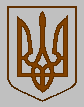 ПЕРВОМАЙСЬКА РАЙОННА ДЕРЖАВНА АДМІНІСТРАЦІЯПЕРВОМАЙСЬКА РАЙОННА ДЕРЖАВНА АДМІНІСТРАЦІЯПЕРВОМАЙСЬКА РАЙОННА ДЕРЖАВНА АДМІНІСТРАЦІЯМИКОЛАЇВСЬКОЇ ОБЛАСТІМИКОЛАЇВСЬКОЇ ОБЛАСТІМИКОЛАЇВСЬКОЇ ОБЛАСТІР О З П О Р Я Д Ж Е Н Н ЯР О З П О Р Я Д Ж Е Н Н ЯР О З П О Р Я Д Ж Е Н Н Явід  15.11.2021 р.Первомайськ№ 235-рПро внесення змін до розпорядження голови райдержадміністрації від 13.09.2021 №192-р «Про затвердження Положення про відділ соціально-економічного розвитку територій Первомайської районної державної адміністрації»